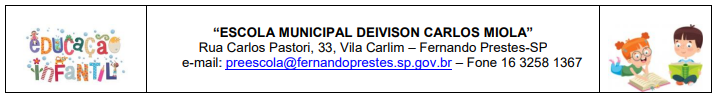 Cronograma das atividades da semana de 22/02 à 26/02.Professoras:Priscilla e Roberta ROBERTA: https://www.youtube.com/watch?v=kaHl44yEozc&list=PL2ASlftDfH7Rt-9VxcFY-9x0mE3JCviLo&index=1PRISCILLA: https://www.youtube.com/watch?v=stmGpbLQ3fs&list=PL2ASlftDfH7Rt-9VxcFY-9x0mE3JCviLo&index=2ATIVIDADES DO DIA22/02/2021NOME: __________________________________________- Vídeo aula apresentando e orientando as atividades.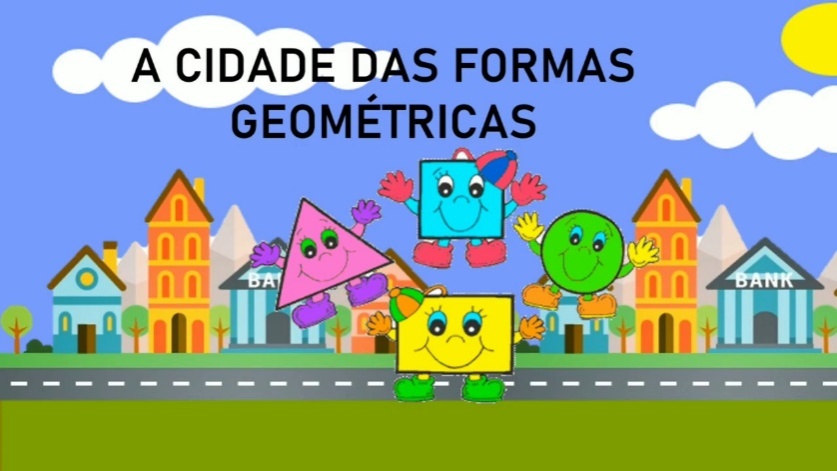 História:A Cidade das Formas Geométricas.- Esta semana apresentaremosuma história que fala sobre as formas geométricas. O enredo da história fala de uma pequena cidade onde moravam as quatro amiguinhas formas geométrica, e mostra a discussão entre elas sobre a importância de cada uma e em que poderiam se transformar, mas no final o amor mostrou que na realidade elas eram melhores e mais importantes juntas. O nosso objetivo é fazer com que as crianças reconheçam as formas geométricas no objetos do seu cotidiano.VÍDEO DA HISTÓRIA:A Cidade das Formas Geométricas.LINK NO YOUTUBE: https://youtu.be/vrMbowzuEoQATIVIDADE DO DIA 22/02/2021NOME: __________________________________________- Reconhecer as Formas Geométricas /Percepção visual / Coordenação Viso - motora / Associação de Figura a  Forma Geométrica. 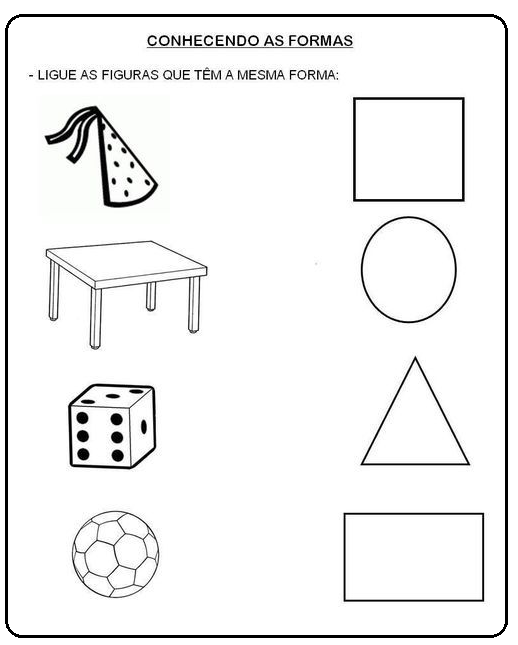 ATIVIDADE DO DIA 23/02/2021NOME: _________________________________________- Reconhecer as Formas Geométricas na Figura /Percepção visual / Distinção da Cor a Forma Geométrica / Coordenação Viso-motora.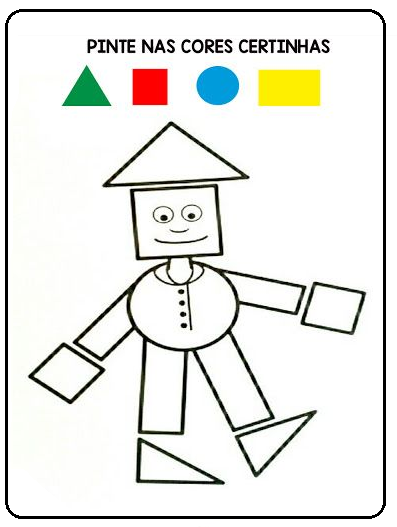 VÍDEO COMPLEMENTAR: Vamos Aprender as Formas Geométricas.https://youtu.be/nXbatpQjn-MATIVIDADE DO DIA 24/02/2021NOME: __________________________________________-  Percepção visual / Coordenação Motora / Treinar as Formas Geométricas.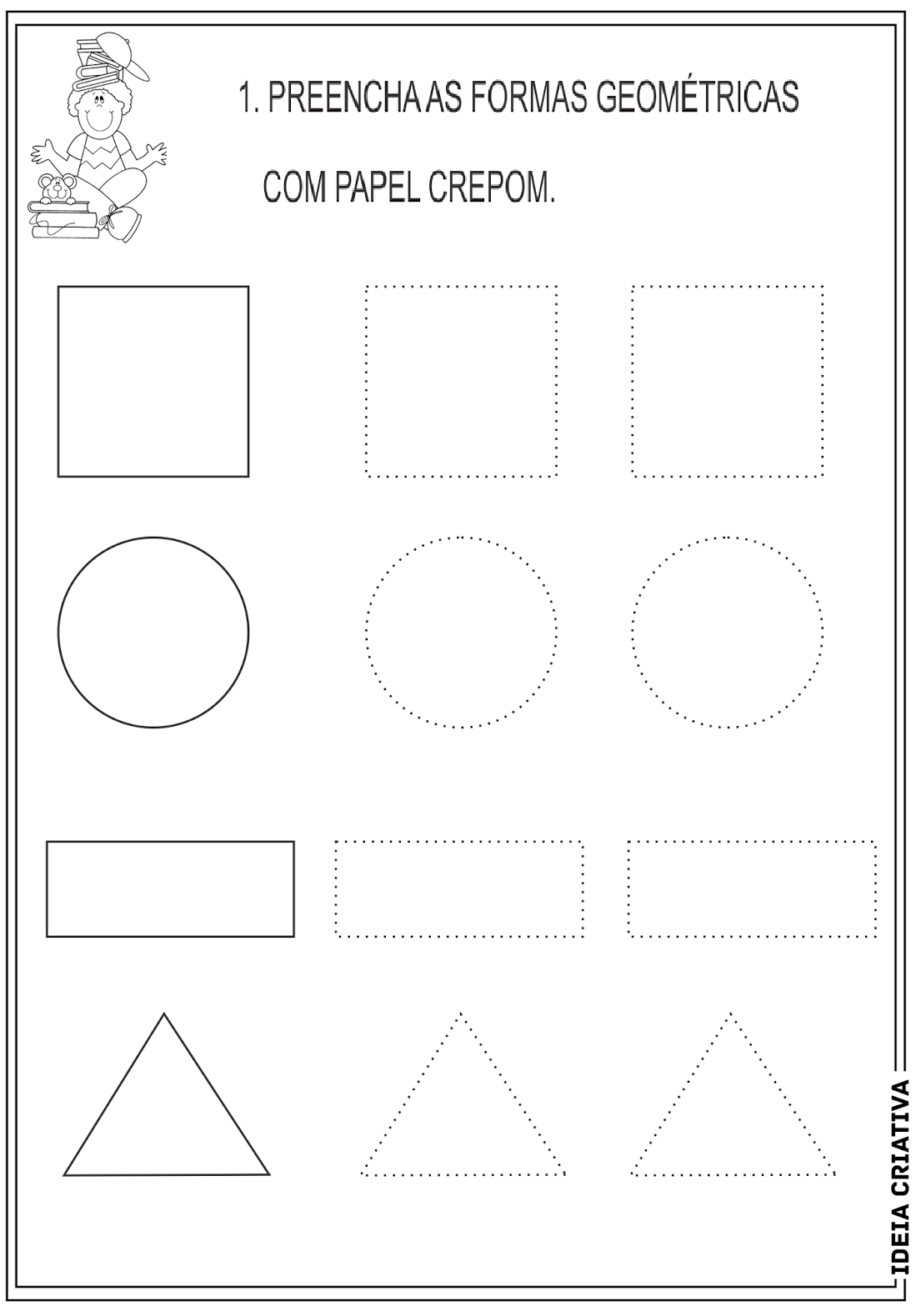 VÍDEO COMPLEMENTAR: A Música das Formas Geométricashttps://youtu.be/MESwCbdgJZ4	ATIVIDADE DO DIA 25/02/2021NOME: __________________________________________- Coordenação Motora /Percepção visual  / Treino da Forma Geométrica / Complete a Figura.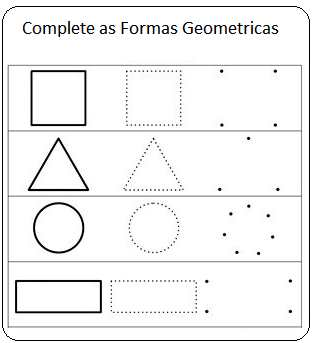 ATIVIDADE DO DIA 26/02/2021NOME: __________________________________________- Relacionar o Desenho a Figura /Percepção Visual /CoordenaçãoMotora.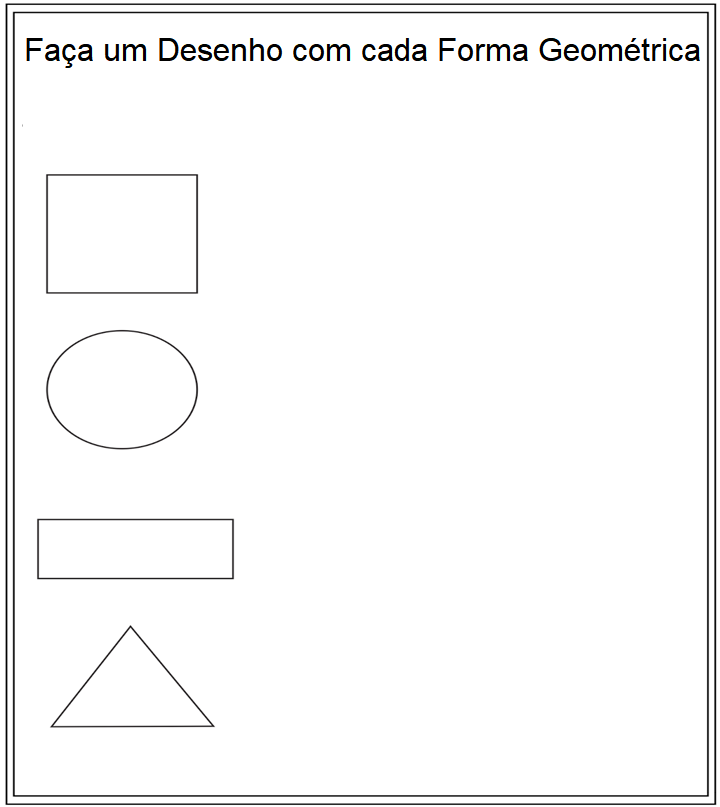 